Publicado en  el 06/04/2016 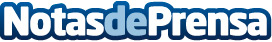 FGC i ALG cooperen per promoure projectes de consultoria ferroviària a nivell internacionalL’acord localitzarà oportunitats, preferentment, en països on ja s’han detectat oportunitats de desenvolupar projectes com Kènia, Angola, Namíbia, Tanzània, Costa d’Ivori, Senegal, Burkina Faso i EtiòpiaDatos de contacto:Nota de prensa publicada en: https://www.notasdeprensa.es/fgc-i-alg-cooperen-per-promoure-projectes-de_1 Categorias: Cataluña Otros Servicios Consultoría http://www.notasdeprensa.es